23.05.2016  № 1299О временных ограничениях движения транспортных средств в городе Чебоксары 24 мая и 26 июня 2016 года	В соответствии с Федеральным законом от 10.12.1995 №196-ФЗ «О безопасности дорожного движения», Федеральным законом от 06.10.2003 №131-ФЗ «Об общих принципах организации местного самоуправления в Российской Федерации», Федеральным законом от 08.11.2007 №257-ФЗ «Об автомобильных дорогах и о дорожной деятельности в Российской Федерации и о внесении изменений в отдельные законодательные акты Российской Федерации», Законом Чувашской Республики от 15.11.2007 №72 «Об основаниях временного ограничения или прекращения движения транспортных средств на автомобильных дорогах», Постановлением Кабинета Министров Чувашской Республики от 24.02.2012 №62 «Об утверждении Порядка осуществления временных ограничения или прекращения движения транспортных средств по автомобильным дорогам регионального, межмуниципального и местного значения в Чувашской Республике», в целях обеспечения безопасности дорожного движения во время проведения публичного мероприятия – Крестного хода, в связи с обращением Чебоксарско-Чувашской Епархии Русской Православной Церкви от 17.06.2016 №196 администрация города Чебоксары                                    п о с т а н о в л я е т:1. Временно ограничить движение транспортных средств по правой полосе движения в направлении движения пешей колонны:1.1. С 08 час. 00 мин. до 10 час. 00 мин. 24 мая 2016 года по улице Константина Иванова (от пересечения с ул. Свердлова до дамбы Чебоксарского залива), дамбе Чебоксарского залива, улицам Ярославская (от дамбы Чебоксарского залива до пересечения с ул. Композиторов Воробьевых),  Композиторов Воробьевых (от пересечения с ул. Ярославская до пересечения с ул. Карла Маркса), Карла Маркса (от пересечения с ул. Композиторов Воробьевых до площади Республики).1.2. С 11 час. 00 мин. до 14 час. 00 мин. 24 мая 2016 года по улицам Карла Маркса (от площади Республики до пересечения с ул. Композиторов Воробьевых), Композиторов Воробьевых (от пересечения с ул. Карла Маркса до пересечения с Президентским бульваром), мосту Московскому, проспекту Московскому.1.3. С 11 час. 00 мин. до 15 час. 00 мин. 26 июня 2016 года по шоссе Марпосадскому, улице Калинина, мосту Калининскому, улицам Композиторов Воробьевых (от моста Калининского до пересечения с ул. Карла Маркса), Карла Маркса (от пересечения с ул. Композиторов Воробьевых до площади Республики).2. Движение транспортных средств по участкам дорог с ограничением движения согласно пункту 1 настоящего постановления возобновить после прохождения пешей колонны.3. Управлению по связям со СМИ и молодежной политики администрации города Чебоксары проинформировать население о принятом решении через средства массовой информации.4. Контроль за исполнением настоящего постановления возложить на заместителя главы администрации города Чебоксары по вопросам ЖКХ Александрова Г.Г.Глава администрации города Чебоксары 				      А.О. ЛадыковЧăваш РеспубликиШупашкар хулаАдминистрацийěЙЫШĂНУ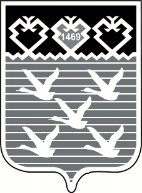 Чувашская РеспубликаАдминистрациягорода ЧебоксарыПОСТАНОВЛЕНИЕ